Year 2 spellingsGroup 2Common exception wordsLook        Say       Cover        Write      Check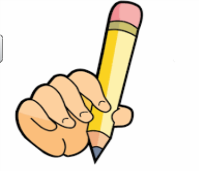 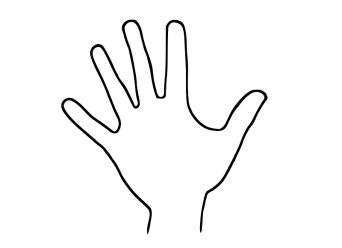 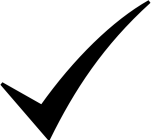 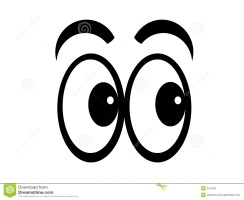 Spellings1st try2nd try3rd trytheyweresaidyouyourheretherewherecomesome